Уважаемые собственники (наниматели) жилых помещений многоквартирных домов, располагающихся по адресу: пр-кт им. Маршала Советского Союза Г.К. Жукова, 106 а, 108ООО «Концессии теплоснабжения» (далее также – РСО) уведомляет Вас об одностороннем отказе от исполнения договора энергоснабжения, заключенного между РСО и ТСН (Ж) "Квартал 122" (далее также – УК), в отношении Ваших многоквартирных домов, в связи с наличием у УК признанной задолженности. Таким образом, с целью соблюдения прав и законных интересов потребителей, добросовестно исполняющих свои обязательства по оплате, ООО «Концессии теплоснабжения» переходит на прямые договорные отношения со всеми собственниками и пользователями помещений в Ваших многоквартирных домах, в части предоставления коммунальных услуг, с 01 марта 2023 года.Договор теплоснабжения и горячего водоснабжения между потребителем и РСО заключается на неопределенный срок, при этом, заключения договора в письменной форме не требуется (ч. 6 ст. 157.2 ЖК РФ). РСО просит учесть вышеуказанную информацию в дальнейших договорных отношениях.По всем возникающим вопросам Вы можете обращаться по телефонам:контакт центр – тел. 99-02-94 (круглосуточно)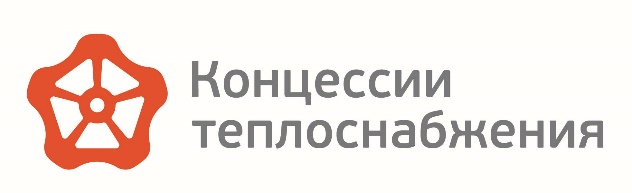 